DECLARAÇÃO DE CIÊNCIA E CONCORDÂNCIA	Declaro ciência e concordância com as disposições previstas no Edital de Chamamento Público nº 001/2019 e em seus anexos, bem como me responsabilizo, sob as penas da Lei, pela veracidade e legitimidade das informações e documentos apresentados durante o processo de cadastramento e eleição.Pouso Alegre - MG, ____ de janeiro de 2019.____________________________________________AssinaturaANEXO I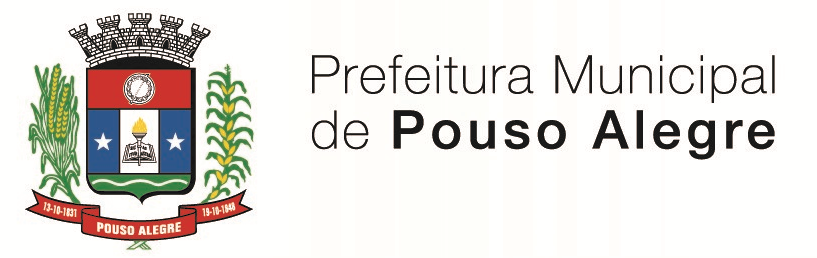 